培训报名登记表姓名性别学历（照片）工作单位工作年限专业（照片）电话传真邮箱（照片）学费合计人民币小写人民币大写收费标准安全员  2980元/人 □安全员  2980元/人 □快捷支付方式（支持微信、支付宝支付）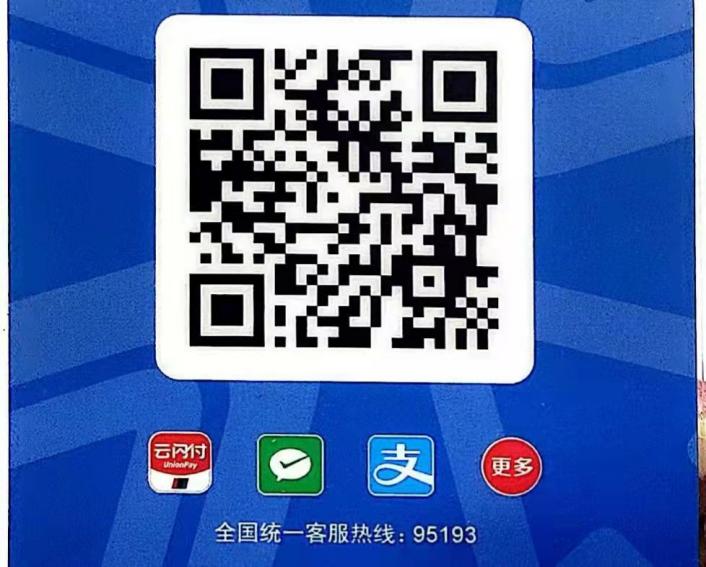 收费标准安全总监  4980元/人 □安全总监  4980元/人 □快捷支付方式（支持微信、支付宝支付）收款单位北京佰加佰技术培训中心北京佰加佰技术培训中心快捷支付方式（支持微信、支付宝支付）开户行中国建设银行北京呼家楼支行中国建设银行北京呼家楼支行快捷支付方式（支持微信、支付宝支付）账号1105 0166 5000 0000 12551105 0166 5000 0000 1255快捷支付方式（支持微信、支付宝支付）备注1.此报名表传真、复印有效；2.为了更好的为您提供服务，请详细填写本表；3.请填好此报名表后及时将款项汇入指定帐户，以便给您办理手续。1.此报名表传真、复印有效；2.为了更好的为您提供服务，请详细填写本表；3.请填好此报名表后及时将款项汇入指定帐户，以便给您办理手续。快捷支付方式（支持微信、支付宝支付）联系人任老师手机13520946374联系地址北京市房山区天星街1号院北京市房山区天星街1号院